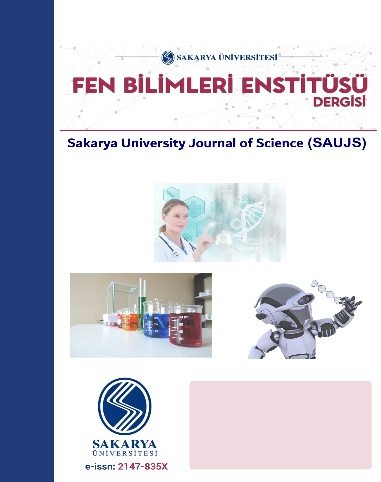 Name of the Article:Authors of the Article:SAUJS-"Ethics Committee Approval Is Not Required" Declaration Form (In English)The article whose information is given above and sent to Sakarya University Journal of Science does not require ethics committee permission or any special permission.SAUJS-“Etik Kurul İznine İhtiyaç Yoktur” Beyan Formu (In Turkish)Bilgileri yukarıda verilen ve Sakarya Üniversitesi Fen Bilimleri Dergisi'ne gönderilen makale etik kurul izni veya herhangi bir özel izin gerektirmemektedir.Corresponding Author (On behalf of all authors)Name:Date:Signature: